2021 Lighted Christmas ParadeParade ApplicationTheme: “A Whoville Christmas”Saturday, December 11, 2021 at 6:30pm Name of Organization, Business, or Individuals Description of Entry (Vehicle, Band, Float or Walkers)Classification of Entry (Please check one):               Type (Please check one):____School, Non-Profit or Club		                   	____ Music           ____ Motorcycle ____ Non-Commercial                                              	    	____ Band             ____ Decorated Car____ Commercial					____ Animals        ____ Walking Unit____Commercial Municipal 				____ Float      	  ____Other: __________        (City, County, Chamber, etc.)       Description of Entry:Describe your entry in 100 words or less, as you would like the emcee to announce it as you pass along the parade route. Please give a complete description of your entry, information on your organization, key individuals to be recognized, number of participants, etc. (Example of who worked on the float, who is riding on the float, purpose of your organization, year founded, how many lights are on your float. etc.) This information will be used by Parade announcers to present your float to the crowd. This information may be edited. If no information is provided, information may be pulled from other resources for the Parade Announcers or your float might not be announced. If you will have to update some information, please provide by December 8, 2021 to City of Beeville. __________________________________________________________________________________________________________________________________________________________________________________________________________________________________________________________________________________________________________________________________________________________________________________________________________________________________________________________________________________________________________________________________________________________________________________________________________________________________________________________________________________________________________________________________________________________________________________________________________________________________________________________________________________________________________________________________________________________________All entries must be lighted and decorated to celebrate the holiday season.No throw-outs or alcoholic beverages are allowed on the parade route.In order to avoid confusing our young ones, Santa will not be allowed on any floats. City of Beeville will provide a Santa.Custom cars, car clubs and motorcycle clubs are welcome to join the parade, but all vehicles must be decorated and play holiday music only. Failure to comply will result in removal.Float and entry Lineup will start at 5:30 p.m. with the parade scheduled to begin at 6:30 p.m. promptly. The Lineup will be in the order in which the application was received unless due to safety concerns reordered. You will receive a number and are to line up with that number in the correct order.At this time, participants will need to wear masks. Spectators are requested to stay within their own family group and distance themselves 10 ft or more from individuals not from their home.Contact Information:Name 								Cell Phone Address							City	  	  State	    Zip	Email Address							Secondary Phone I acknowledge that I have read the requirements and general information and agree to follow the regulations and requirements. (Please see attached form)Signature 									Date: 			City of Beeville- Main Street EventINDEMNITY AGREEMENT, COVENANT NOT TO SUE AND LIABILITY RELEASEIn my capacity as a business owner/ vendor for the City of Beeville, Affordable Insurance, I acknowledge the risks, and assume personal responsibility for my actions. I hereby release, covenant not to sue and agree to indemnity and hold harmless the City of Beeville, and it’s agents, employees, officers, and successors from any claim or liability, which I my heirs, executors, administrators may have or claim to have arising out of any bodily injury, death, or property damage/loss I might sustain relating to activities while participating in City of Beeville, Main Street Events or Markets. I understand that if I am a food or drink vendor, there are potential risks involved in cooking and/ or serving food or drink items which include, but are not limited to, burns, cuts, slipping, falling, or lifting heavy items that are actually heavier than they appear. I have read this Indemnity Agreement, Covenant Not to Sue and Liability Release, and I understand all its terms. I sign voluntarily and with full knowledge of its legal consequences.Name of Organization: ___________________________________________________________Participant’s Signature                                                                    Date:Printed Name							Telephone Number				Mail to/ Drop off:City of Beeville                                                              Affordable Insurance400 N. Washington                                                      c/o Janie Gonzales Beeville, Texas 78102                                                  412 N. WashingtonBeevilleMainStreet@BeevilleTx.org                          Beeville, Texas 78102                                                                                         AffordableBeeville1@gmail.com	The deadline to enter is December 8, 2021 at 4:30 p.m.  This event is sponsored by: Affordable Insurance and City of Beeville.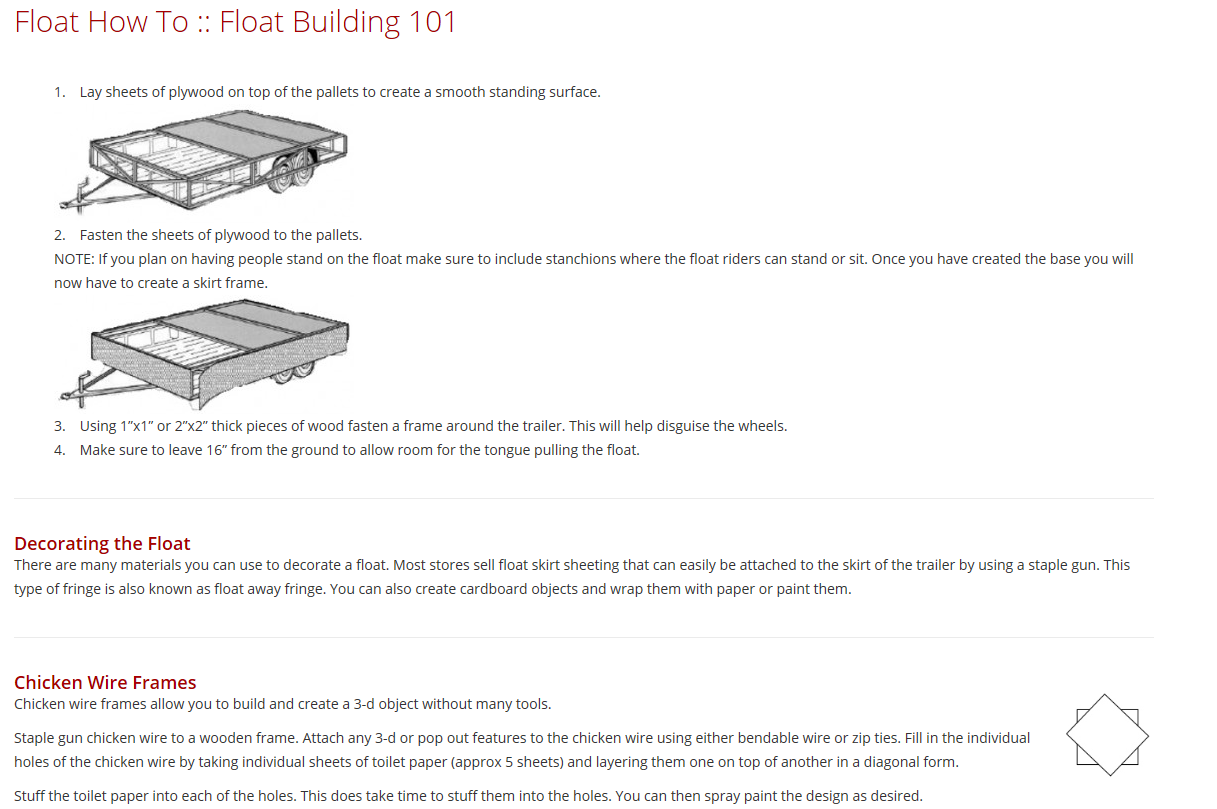 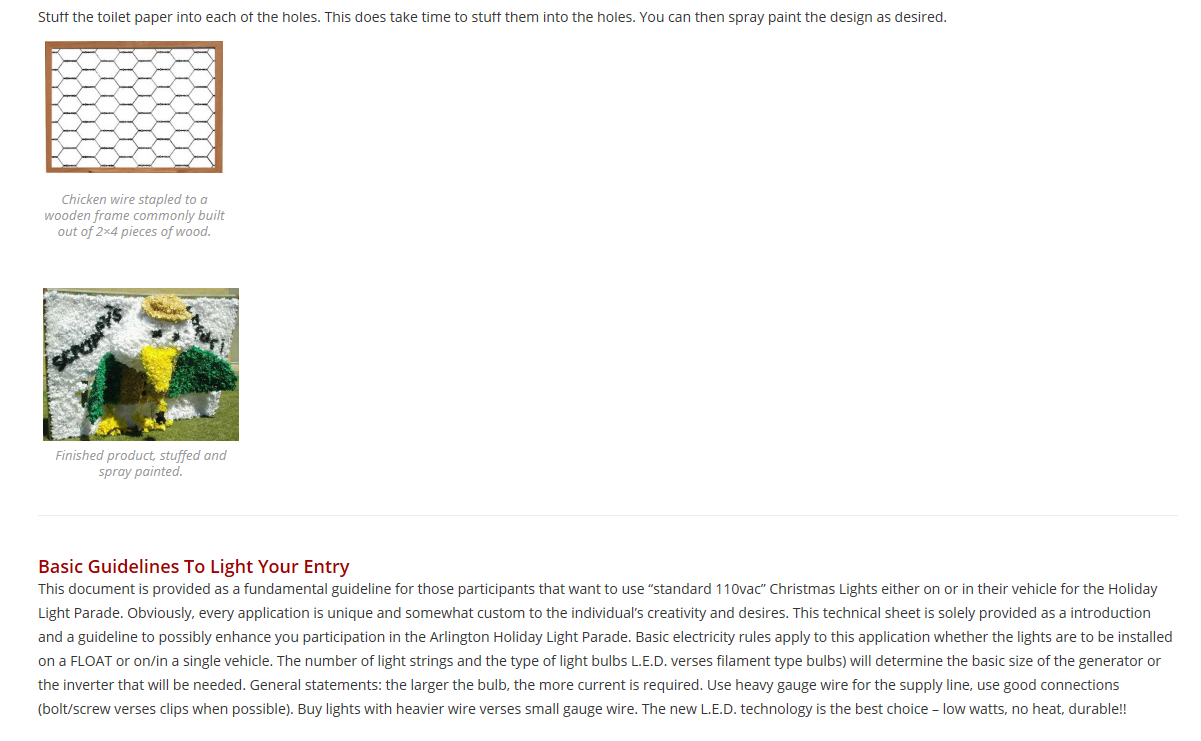 